Akamai University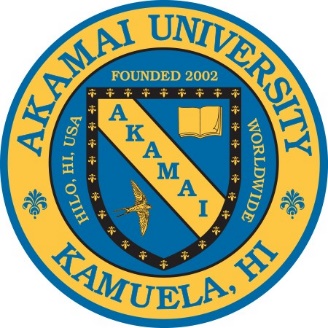 AU Administration Headquarters:                                                                                             3211 Gibson Road, Durham, NC 27703-4766mj.bulbrook@akamai.university / info@akamai.university      AU Administration Office /  1.919.724.9657   2023 AU Board of Directors & Officers:Dr Mary Jo Bulbrook, Akamai University - Board President, Chief Executive Officer, (CEO) 
3211 Gibson Road, Durham, NC 27703, USA
Ph 1 (919) 724.9657 (o) / 1 (919) 923 2409 (c)  / mj.bulbrook@akamai.university Dr. Medani Bhandari, Senior Vice President - Chief Academic Officer, (CAO),                          Executive Committee
13353 Foxhole Dr. Fairfax, VA, 22033-1336 USA                                                                 Ph. 1.240.505.1469 / Email medani.bhandari@gmail.com  Position Open – Secretary / Treasurer, Chief Financial Officer (CFO), Executive Committee                                                                                                              Dr. Owen N. Owunwanne, PhD, Executive Committee, Member at Large,                           ONJO Medocal Solutions, Health Care Advisory                                                               
2110 Dexter Ave. Suite 201, Silver Spring, MD 20902                                                                1.301-768-6642 / 877-594-7470 / owenonjo@aol.com Dr. Gregory D. Pacific – Executive Committee - Member at Large – Community Projects                                                              140 Wetmore Road, Bridgeport, Connecticut, 06606                                                       1.203.556.8230 ph / pacificgd@amial.com   Dr. Leslie Whitcomb,  Deah, The College of Humanitarian Sustainability, Global Equality & Inclusion, Alumni & Student Council Chairperson                                                                                                             Email: intentionalexchanges@proton.me      Dr. Sajjad Rizvi,  Visiting Scholar & Reseacher                                                                                                               WhatsApp: +923102266566 / Email: srizvu@akamai.university   / profsrizvi@gmail.com                                                          Dr. Douglass Capogrossi - President Emeritus, University Historian
Jackson House, 211 on 1818 Pacific Avenue, Everett, WA 98201
Ph. 1 (808) 339-4605 (c) / 1 (425) 955-5325 (eFax) / dcapogrossi@gmail.comAkamai University  Web:  https://www.akamai.university/
The Academic Program Office
61-3642 Kawaihae Road, Kamuela, Hawaii, 06743, USA
Dr. Steven Rosenblatt, AU HI Office Administrator / Email: srosenblatt@doctorrbrand.com
Office Email info@akamai.university / Tel: 1 (919) 724-9657 / Fax: 1 (808) 882-1288Mary Jo Bulbrook, BSN, RN, MEd, EdD, CEMP/S/I, HTCP, HTP/I, ICF
AU President & CEODr. Mary Jo Bulbrook started her career as a pediatric nurse in Cincinnati, OH and moved into community college teaching in Texas. From there she got her doctorate in college teaching at North Texas State University with a minor in clinical specialist in psychiatric mental health nursing at Texas Woman’s University.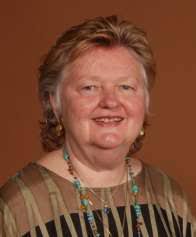 She was recruited to University of Utah where she was director of psychiatric mental health nursing and served on the university wide research committee. In addition Occumpational Health interdisciplinary grant was achieved where she represented nursing’s contribution. Her work included international development when she was asked to head up the nursing department at Memorial University of Newfoundland in St. John’s, Nfld, CA.She returned to USA to care for her father after her mother passed and started a career in Complementary and Alternative Medicine practice and education. Her CAM modalities included Healing Touch, Therapeutic Touch, Touch for Health, Energy Psychology and Transpersonal Psychology. Dr. Bulbfrook is a medical intuitive and founder of Transform Your Life through Energy Medicine (TYLEM). TYLEM is based on her distinguished 36-year career as a university professor and clinical specialist in psychiatric mental health nursing. This work was taken to Asutralia, New Zealand, South Africa, Peru, Ireland and Chile as well as throughout the USA and Canada.From 1974-84, she was a key figure in the development of world- renowned family therapist Virginia Satir's teaching organization, Avanta Network. Drawing on their 12 years together, elements from Virginia's teachings and philosophy were integrated with Dr. Bulbrook's holistic nursing theory Healing From Within and Without. Over the next decade, Dr. Bulbrook's therapy training evolved into the Energetic Healing Program. In 2004, the title of the program was changed to its' current name, representing the growth and expansion from the original model. Over the last five decades, Dr. Bulbrook has been a pioneer in the energy medicine field. She began teaching and practicing Therapeutic Touch and Touch for Health in the seventies, and moved to teaching her own energy material in the eighties. From 1990-2004, Dr. Bulbrook was active in the leadership of Healing Touch. She developed both HT and her own program in Australia, New Zealand, South Africa, Peru, Ireland and Chile, as well as throughout the US and Canada. Mary Jo has collaborated with international healers such as Rosalyn Bruyere, Credo Mutwa (South African Sangoma), Bob Randall (Aborigine elder), and Rose Pere (Maori Tohuna). In 1989, Dr. Bulbrook was honored with the Canadian Holistic Nurse of the Year award. From this rich background, she was able to create a highly effective and easy to implement model of advanced psycho- spiritual treatment and multi-dimensional health and healing.Dr. Bulbrook has been active on various board of directors in nursing, Healing Touch, Energy Psychology, Touch For Health, American Holistic Nurses Association, Canadian Holistic Nurses Association and founded the Australia Holistic Nurses Association.Her worldwide connection with indigenous healers, nursing, psychology and educational leadership and reform focuses her to be in a position of leadership that is inclusive, innovative and inspirational.Prof. Medani P. Bhandari, PhD
Senior Vice President – Chief Academic OfficerProf. Medani P. Bhandari has been serving as Director of Sustainability Studies at Akamai University as well as a Professor and Advisor of the Chancellor – Gandaki University, Pokhara, Nepal; professor of inter-disciplinary Department of Natural Resource & Environment  and Professor at the Department of Finance, Innovation and Entrepreneurship, Sumy State University (SSU), Ukraine. 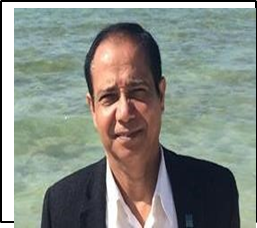 Dr. Bhandari is also serving as Editor in Chief of International Journal - The Strategic Planning for Energy and the Environment (SPEE), Denmark, The Netherlands, USA- ISSN: 1546-0126 (Online Version), ISSN: 10484236 (Print Version)https://www.journal.riverpublishers.com/index.php/SPEE/about  He is also serving as managing editor at the Asia Environment Daily, (the largest environmental journal of the worldhttps://asiaenvdaily.com/index.php/editorials-2/2-uncategorised/29760-about-asia-environmental-daily  He holds M.A. Anthropology (Tribhuwan University, Nepal), M.Sc. Environmental System Monitoring and Analysis (ITC-The University of Twente, the Netherlands), M.A. Sustainable International Development (Brandeis University, Massachusetts, USA), M.A. and Ph.D. in Sociology (Syracuse University, NY, USA).  Dr. Bhandari has spent most of his career focusing on the Social Innovation, Sociological Theories; Environmental Sustainability; Social Inclusion, Climate Change Mitigation and Adaptation; Environmental Health Hazard; Environmental Management; Social Innovation; Developing along the way expertise in Global and International Environmental Politics, Environmental Institutions and Natural Resources Governance; Climate Change Policy and Implementation, Environmental Justice, Sustainable Development; Theory of Natural Resources Governance; Impact Evaluation of Rural Livelihood; International Organizations; Public/ Social Policy; The Non-Profit Sector; Low Carbon Mechanism; Good Governance; Climate Adaptation; REDD Plus; Carbon Financing; Green Economy and Renewable Energy; Nature, Culture and Power. Dr. Bhandari’s major teaching and research specialties include Sociological Theories and Practices. Environmental Health; Research Methods; Social and Environmental Innovation; Social and Environmental policies; Climate Change Mitigation and Adaptation; International environmental  governance; Green Economy; Sustainability and assessment of the economic, social, and environmental impacts on society and nature. In brief, Dr. Bhandari has sound theoretical and practical knowledge in social science and environment science. His field experience spans across Asia, Africa, the North America, Western Europe, Australia, Japan, and the Middle East. Dr. Bhandari has published several books, and scholarly papers in international scientific journals. His recent books are Green Web-II: Standards and Perspectives from the IUCN (2018); 2nd Edition 2020; Getting the Climate Science Facts Right: The Role of the IPCC; Reducing Inequalities Towards Sustainable Development Goals: Multilevel Approach; and Educational Transformation, Economic Inequality – Trends, Traps and Trade-offs; Social Inequality as a Global Challenge, the Unbeatable Challenges of Inequality, Perspectives on Sociological Theories, Methodological Debates and Organizational Sociology.  Additionally, in creative writing, Dr. Bhandari has published 100s of poems, essays and published two volumes of poetry with Prajita Bhandari. Leslie Whitcomb, B.A., M.Sc., Ph.D. Faculty, Board Member, Dean, College of Humanitarian Sustainability, Global Equality & Inclusionm AU Executive Committee, Chairperson Affiliate CouncilDr. Whitcomb holds a B.A./M.Ed. in Multicultural Counseling for Social Issues from the University of Massachusetts, Amherst, where she trained with internationally respected Professor of Multicultural Counseling, Dr. Allen Ivey. Leslie held a private counseling practice and engaged in community service work with clients across multidisciplinary and multicultural needs on issues of transgenerational trauma for ten years. Dr. Whitcomb’s work included carrying seeds for and bringing forward transgenerational healing ceremony embedded in her Ketooweh Lenni Lenape traditions and in the ways of the ancestors and Elders who guided her practice. This experience drives her current commitment to Diversity, Equity, Inclusion and Co Abiding in all education settings. 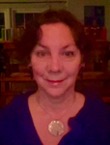 Dr. Whitcomb’s M.Sc. and Ph.D. focused on human lifespan development, with an emphasis on sensory integrative foundations of counseling and learning. This included a focus on partnering with nature in classrooms, counseling settings and technical education settings. Her research area is in developing quantitative and qualitative assessment for sensory embedded, participatory action learning as tools of reclamation and empowerment. Dr. Whitcomb has used and developed this research in classrooms, family education and counseling settings and in training engineers and social services professionals. Dr. Whitcomb is lead consultant for the AU Affiliation with Intentional Exchanges. An initiative that bridges the educational expertise of clinical psychologists, licensed therapists, engineers, doctors and social services professionals with Akamai University to develop and deliver professional certificates, masters degrees and dissertation research support. These include professional certificates and degrees in Sustainable Design for Engineers; Diversity, Education, Inclusion and Co-Abiding for Administrators, and Clinical Presence to the Practice for counselors, therapists and Clinical Psychologists. Dr. Whitcomb is a proud, first-generation college student, as a granddaughter of Irish immigrants to this country. She is grateful to her Ketooweh Lenni Lenape ancestors for showing her the way. Leslie will be making her range of lived reality within, and practices of, shamanic healing modalities, energy medicine translation of these realities and work educating counselors to respect Indigenous modes of healing and being in dominant colonial mental health settings, available to the students in Dr. Bulbrook’s masters and doctoral programs. Dr. Syed Sajjad Hussain Rizvi, PhD, Visiting Scholar & Researcher                                                                                        International Adjunct Faculty, Infromatics, & Artificial Intelligence Expert,                                        Social & Health Science Grant Writing
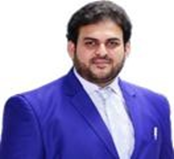 Dr. Syed Sajjad Hussain Rizvi is an eminent scholar and an active academician. He is a certified Professional Engineer (PE) of Computer System Engineering (CSE) with Master’s Degrees in Engineering and another Master’s in Business Administration’ (MBA). Dr. Rizvi has earned his Ph.D. in ‘Artificial Intelligence’.
 
He possesses rich teaching and research experience and used to teach the courses in the domain of ‘Computer Sciences’, ‘Engineering’ and ‘Management’. Dr. Rizvi has a comprehensive expertise on modern-day tools used for research and development. Dr. Rizvi is well known in the research and academic community both at national and international level including but not limited to social sciences, health science, education, business management and bankingDr. Gregory Pacific, AU Executive Committee – Member at Large – Community Projects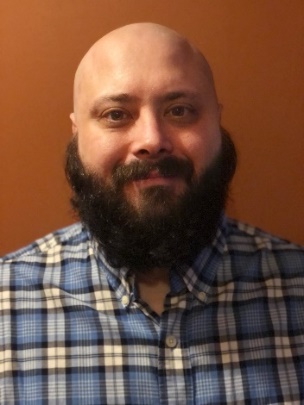 Dr. Pacific PhD is in Educational Leadership, Concentration in Urban Education and Technology a graduate of AU in 2019. His dissertation was: The Impact of Technology on Urban Students.. He is a graduate from Walden University in 2016 and Bachelor of Arts double major in English and Education with a minor I Sociology at the Manhattanville College of Purchase, NY, Magna Cum Laude. He is the recipient of the 2015 Theodore and Margaret Beard Escellence in Teaching Award; Kappa Delta Pi National Education Honor Society, Teacher of the Year Finalist in the City of Bridgeport and a member of the United States Coast Guard Auxiliary. Gregory is at the Bridgeport Public Schools as an English Teacher and serving low-income student populations with opportunity to prepare for high school in the greater Bridgeport area.He is director of Capogrossi/Huffman-Hine School of Education - Master of Education in Curriculum & Instruction & EdD in Teacher Leadership  -and the Young Scholars Program for Outstanding Youth OPY K-12Dr. Owen Ngozi Owunwanne, PhD, CMRM, MA, MBA, EFM, Member at Large – Health Care Provider Solutions, Executive Board Member Dr. Owunwanne earned his Ph.D. in Applied Psychology with a concentration in Psychophysiology and Health Psychology at the Akamai University in 2011; M.A. degree in Psychology with a concentration in Health Psychology at the Saybrook University California in 2005; MBA degree in Health Administration at the University of Beverly Hills California in 1982; B.S. in Business Administration with a concentration in Personnel Management at the State University of New York Buffalo New York in 1978, and a Diploma in Education for the Ministry(EFM) at St. John's Lafayette square Church in Washington District of Columbia in 1997. 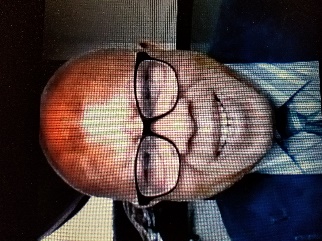 Dr. Owunwanne is a school teacher at Montgomery County Public Schools in Maryland. He worked for Delta T Group, a Health Care Service Agency, Maxim Health Care Services as a Therapeutic Behavioral Aide, a school registrar for Washington District of Columbia Public Schools. He served on the grading and reporting development committee for Middle School students. He served on the school curriculum for student youth services in the Washington District of Columbia. He served as Co-Director and a Policy Advisor, UNICEF-United Nations Association, Global Classroom in District of Columbia area for over 1,900 teachers and students. Since 2013 Dr. Owunwanne has been lecturing at Howard University College of Pharmacy, teaching CAM therapies as applicable to chronic diseases such as kidney problems, urinary tract problems, prostate problems, musculoskeletal disorders, arthritis disorders, metabolic disorders. Dr. Owunwanne is the author of the Pain Patients' Perceptions of Selected Conventional, Alternative, and Integrative Medical Treatments in Pain Management. He studied HeartMath Intervention Program at HeartMath Institute in California in 2013, where he earned a professional HearthMath license to practice the HearthMath Intervention Behavioral Health program as a provider. He received training as a Certified Medical Revenue Manager(CMRM) at the Medical Revenue Management Association of America(MRMAA) and holds Medical Revenue Management license with American Business Systems(ABS) in 2020. Dr. Owunwanne is the owner of ONJO Medical Solutions. He specialized in Medical Practice Management, Revenue Cycle Optimization, and Private Practice Business Support.Furthermore, he specialized in making Medical Practice more streamlined and profitable. Dr. Owunwanne has demonstrated effective and efficient cash flow for thousands of practices using his company's processes and systems. He performs Complimentary Practice Analysis to show practices in more detail the impact of their training. He helps Medical Practitioners increase their revenue, provides innovative solutions to get physicians paid more and faster. He helps Medical Practitioners spend more time with patient care than paperwork. He helps Medical practitioners with Billing and Coding, assisting them with Errors and Omissions, explaining benefits (EOB), etc. Dr. Owunwanne accomplishes these processes by conducting regular Zoom meetings, conferences, and in-person consultations with healthcare providers. He offers these services world wild to Health Care Providers who can be connected to ONJO Medical Solutions and receive assistance. Dr. Owunwanne is the owner of the Owen Community Healthcare Center, Inc, 501(C)(3) nonprofit organization providing Mental Health Services in Silver Spring, Maryland as a Life Coach to individuals suffering from anxiety, stress, anger, pain, fear, and emotional depression. Dr. Owunwanne owns ONJO Financial Services Corp, a Small Minority Business Staffing Company in Silver Spring, Maryland. For over 20 years with experience in the staffing industry, he has been committed to fulfilling agencies' requirements efficiently and effectively. Whether companies need permanent staffing, customized recruitment campaigns, project services, or contract staff augmentation, he provides and delivers experienced, proven professionals to such companies.              
Dr. Douglass Capogrossi
Professor Emeritas & Akamai University Historian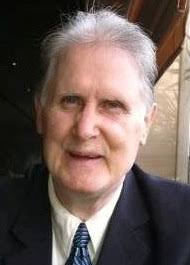 Dr. Capogrossi is the founding president of Akamai University in 2002 and CEO setting the stage for international education online using innovative approaches to the nature of the human condition. His latest scholarly contribution is from the AU new textbook titled: Educational Transformation. (2019)He has established and administered a variety of formal and non-formal education programs including distance learning colleges, trade apprenticeships, correctional education programs, work experience projects, on-the-job training ventures within industry and the human services, cross-border university affiliations, distance learning training programs for industry, and adult job training through center-based programs. He holds permanent teaching credentials in the United States in commerce and social studies, and lifetime certification as a counseling teacher for the emotionally disturbed. In addition he served as President with two distance education universities prior to co-foundling Akamai University.Dr. Capogrossi has 20 years experience developing and delivering successful correctional education programs for adult inmates in Hawaii prison facilities with emphasis in parenting, cognitive development, transition to work and community, and adult basic education skills. Dr. Capogrossi is an experienced community service administrator, where his expertise rests primarily with creation of NGO corporate structures, program funding, excellence of Board operation, and implementation of a wide spectrum of government and nonprofit training programs and emergency services projects. Dr. Capogrossi has held top management positions in industry, serving as General Manager of Micrographic Systems, a medical camera-manufacturing firm in Silicon Valley California for a brief period in the early 1980s and he owned and operated America Builders, a successful licensed general contracting firm. Dr. Capogrossi has extensive community service experience on NGO boards and is highly experienced with founding activities for new nonprofit ventures, especially with antipoverty programs. He has served as a member of the Board of an international quality assurance agency in higher education. Dr. Capogrossi earned his Bachelors in Business Administration, his Master's in Curriculum and Instruction, and his Ph.D. in Adult and Continuing Education from Cornell University, USA, where he completed an extensive dissertation investigating the effectiveness of the American education system. Among his more recent published scholarly papers, The Assurance of Academic Excellence among Nontraditional Universities was published in the Journal of Higher Education in Europe. Dr. Capogrossi has dedicated his career in service to humanity, through his efforts to improve the human condition.